           BENEMERITO INSTITUTO NORMAL DEL ESTADO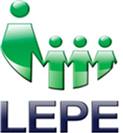 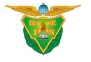 “GRAL. JUAN CRISOSTOMO BONILLA”    LICENCIATURA EN EDUCACION PREESCOLARLAS TIC EN LA EDUCACION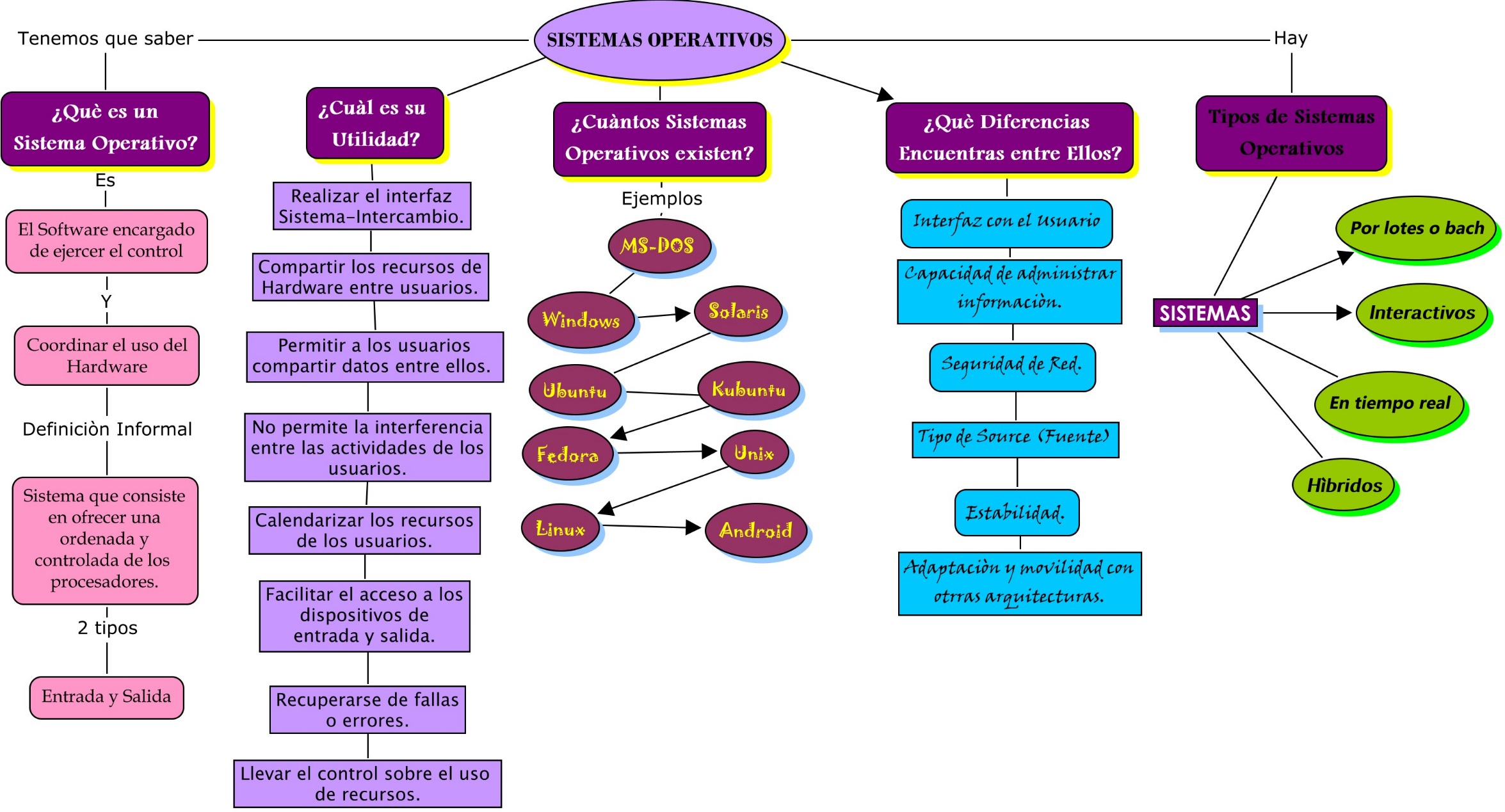 